В соответствии с частью 4 статьи 6 Федерального закона от 13 июля 2020 года № 189-ФЗ «О государственном (муниципальном) социальном заказе на оказание государственных (муниципальных) услуг в социальной сфере», Порядком формирования муниципальных социальных заказов на оказание муниципальных услуг в социальной сфере, отнесенных к полномочиям органов местного самоуправления города Оби Новосибирской области, о форме и сроках формирования отчета об их исполнении, утвержденным постановлением администрации города Оби Новосибирской области от 02.08.2023 г. №1502,  Уставом муниципального образования городского округа города Оби Новосибирской области1. Утвердить прилагаемый муниципальный социальный заказ на оказание  муниципальных услуг в социальной сфере на 2023 год и на плановый период 2024 года.2. Руководителям муниципальных учреждений, реализующих дополнительные общеобразовательные программы (за исключением дополнительных предпрофессиональных программ в области искусств), обеспечить выполнение муниципального социального заказа на оказание муниципальных услуг в социальной сфере в соответствии с Федеральным законом по направлению реализующих дополнительные общеобразовательные программы (за исключением дополнительных предпрофессиональных программ в области искусств).3. Управлению по вопросам общественности, общественной приемной Главы города опубликовать настоящее распоряжение в газете «Аэро-Сити» и разместить на официальном сайте администрации города Оби Новосибирской области в информационно-телекоммуникационной сети «Интернет».4. Контроль за исполнением настоящего распоряжения возложить на заместителя главы администрации, начальника управления образования и культуры.Глава города Оби Новосибирской области                                                                         П.В. БуковининШевцова Л.Ю.8 (383 73) 50-006 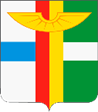 АДМИНИСТРАЦИЯ ГОРОДА ОБИ НОВОСИБИРСКОЙ ОБЛАСТИРАСПОРЯЖЕНИЕот 08.08.2023 г. № 802-р  Об утверждении муниципального социального заказа на оказание муниципальных услуг в социальной сфере, отнесенных к полномочиям органов местного самоуправления города Оби Новосибирской области, на 2023 год и плановый период 2024-2025 годов 